МИНИСТЕРСТВО ПРОСВЕЩЕНИЯ РОССИЙСКОЙ ФЕДЕРАЦИИ‌Министерство образования Ярославской области‌‌ ‌Управление образования Администрации г. Переславля-Залесского ‌​МОУ Дмитриевская ОШ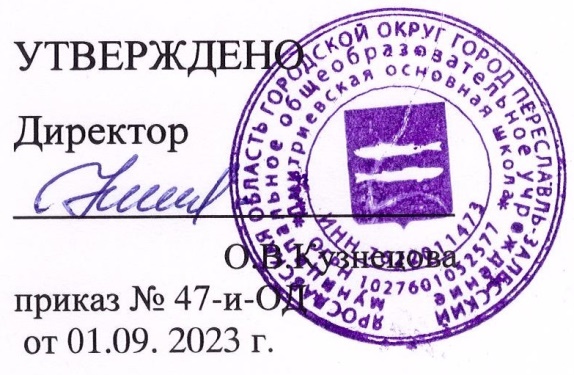 Рабочая программа курса внеурочной деятельности по естественно-научному направлению(1 – 4классы)                                                                        «Чудеса науки и природы»                                                                                 Точка роста                                              с. Дмитриевское,2023                                                                                 Пояснительная запискаВ связи с переходом на новый образовательный стандарт в настоящее время внеурочная деятельность является неотъемлемой частью учебно-воспитательного процесса и одной из форм организации свободного времени учащихся.Рабочая программа внеурочной деятельности «Чудеса науки и природы» дляучащихся1,4 класса составлена в соответствии с требованиями Федеральногогосударственного образовательного стандарта второго поколения, на основе материала, взятого из серии книг «Простая наука для детей».Реализация данной программы естественнонаучной направленности предусматривает использование оборудования, средство бучения и воспитания центра «Точка роста»Актуальность настоящей программы состоит в том, что она создаёт условия для социальной адаптации при обучении в начальной школе, творческой самореализации личности ребёнка, а главное – направлена на формирование интереса и положительного отношения к естественным наукам.Педагогическая целесообразность данной программы заключается в том, что ребёнок не просто изучает основы естественных наук и их взаимосвязи, но и познаёт себя в каждой из них. С целью формированию интереса к предметам естественнонаучного цикла, расширения кругозора учащихся создан курс «Чудеса науки и природы».Преподавание естественных наук в начальной школе достаточно обширно и предлагает детям начальные сведения из физики, химии, биологии, астрономии, географии и экологии. В дополнение к школьному курсу в данной программе широко используется проектная деятельность и способность учащимся устанавливать межпредметные связи.Основной целью изучения курса « Чудеса науки и природы» является создание условий для ребенка, чтобы почувствовать себя активным участником в окружающих его природных процессах -найти свое место в мироздании.Программа определяет ряд задач:Содействовать формированию мыслительных навыков: делать выводы и умозаключения, доказывая свою точку зрения через поисково-исследовательскую деятельность.способствовать формированию информационно-коммуникационных компетенций учащихся;формировать универсальные учебные действия познавательного, логического, знаково-символического, регулятивного и коммуникативного характера;создавать условия для развития у детей познавательных интересов, формировать стремление ребенка к размышлению и поиску.Решение названных задач обеспечит осознанное поведение в окружающем детей мире и личностную заинтересованность в расширении знаний.Формы и режим занятийФорма обученияОчная: фронтальная, групповая, парная, индивидуальная, включение в проектную деятельность; дистанционная: модульная, электронные ресурсы сайта «Инфоурок»«Интернет урок»по месту проведения: школьная: (в классе, в кабинетах химии, биологии,географии,физики);внешкольная (домашняя самостоятельная работа, экскурсии).Режим занятий –Данная программа составлена в соответствии с возрастными особенностями обучающихся ( 7-10 лет ) и рассчитана на проведение1 часа в неделю:-34 часа в год.Формы и средства контроляДля контроля над освоением программного материала используются следующие формы и методы контроля:- участие в выставках, проектах, конкурсах, творческих выставках.Промежуточная аттестацияв 1-4 классах проходит согласно календарному учебному графику апрель–май в форме –защиты мини-проектов.Планируемые результатыВ результате изучения курса «Чудеса науки и природы» обучающиеся на ступени начального общего образования:Получат возможность расширить, систематизировать и углубить исходные представления о природных объектах и явлениях как компонентах единого мира, овладеют основами практико-ориентированных знаний о природе, приобретут целостный взгляд на мир;Приобретут опыт эмоционально окрашенного, личностного отношения к миру природы;познакомятся с методами изучения природы и общества, начнут осваивать умения проводить наблюдения в природе, измерения, ставить опыты, научатся видеть и понимать некоторые причинно-следственные связи в окружающем мире;получат возможность приобрести базовые умения работы с ИКТсредствами, поиска информации в электронных источниках и контролируемом Интернете, научатся создавать сообщения и проекты, готовить и проводить небольшие презентации.Личностные универсальные учебные действияУ школьника будут сформированы:учебно-познавательный интерес к новому учебному материалу и способам решения новой задачи;ориентация на понимание причин успеха во внеурочной деятельности, в том числе на самоанализ и самоконтроль результата, на анализ соответствия результатов требованиям конкретной задачи;способность к самооценке на основе критериев успешности внеурочной деятельности;Регулятивные универсальные учебные действияШкольник научится:планировать  свои  действия	в  соответствии  с	поставленной задачей и условиями ее реализации, в том числе во внутреннем плане;учитывать установленные правила в планировании и контроле способа решения;осуществлять итоговый и пошаговый контроль по результату;оценивать правильность выполнения действия на уровне адекватной ретроспективной оценки соответствия результатов требованиям данной задачи и задачной области;адекватно воспринимать предложения и оценку учителей, товарищей, родителей и других людей;различать способ и результат действия.Ученик получит возможность научиться:в сотрудничестве с учителем ставить новые учебные задачи;проявлять познавательную инициативу в учебном сотрудничестве;самостоятельно адекватно оценивать правильность выполнения действия и вносить необходимые коррективы в исполнение, как по ходу его реализации, так и в конце действия.Познавательные универсальные учебные действияУченик научится:осуществлять поиск необходимой информации для выполнения внеурочных заданий с использованием учебной литературы и в открытом информационном пространстве, энциклопедий, справочников (включая электронные, цифровые),контролируемом пространстве Интернета;осуществлять запись (фиксацию) выборочной информации об окружающем мире и о себе самом, в том числе с помощью инструментов ИКТ;строитьсообщения,проектывустнойиписьменнойформе;проводить сравнение и классификацию по заданным критериям;устанавливать причинно-следственные связи в изучаемом круге явлений;строить рассуждения в форме связи простых суждений обобъекте, его строении, свойствах и связях;Ученик получит возможность научиться:осуществлять расширенный поиск информации с использованием ресурсов библиотеки сети Интернет;записывать, фиксировать информацию об окружающем мире с помощью инструментов ИКТ;осознанно и произвольно строить сообщения в устной и письменной форме;осуществлятьвыборнаиболееэффективныхспособоврешениязадачвзависимостиотконкретныхусловий;осуществлять синтез как составление целого из частей, самостоятельно достраивая и восполняя недостающие компоненты;осуществлять сравнение, сериацию и классификацию, самостоятельно выбирая основания и критерии для указанных логических операций;строить	логическое	рассуждение,	включающее	установление	причинно-следственных связей;Коммуникативные универсальные учебные действияУченик научится:адекватно использовать коммуникативные, прежде всего – речевые, средства для решения различных коммуникативных задач, строить монологическое сообщение, владеть диалогической формой коммуникации, используя, в том числе средства и инструменты ИКТ и дистанционного общения;допускать возможность существования у людей различных точек зрения, в том числе не совпадающих с его собственной, и ориентироваться на позицию партнера в общении и взаимодействии;учитывать разные мнения и стремиться к координации различных позиций в сотрудничестве;формулировать собственное мнение и позицию;договариваться и приходить к общему решению в совместной деятельности, в том числе в ситуации столкновения интересов;задавать вопросы;использовать речь для регуляции своего действия;адекватно использовать речевые средства для решения различных коммуникативных задач, строить монологическое высказывание, владеть диалогической формой речи.Ученик получит возможность научиться:учитывать и координировать в сотрудничестве отличные от собственной позиции других людей;учитывать разные мнения и интересы и обосновывать собственную позицию;понимать относительность мнений и подходов к решению проблемы;аргументировать свою позицию и координировать ее с позициями партнеров в сотрудничестве при выработке общего решения в совместной деятельности;задавать  вопросы,  необходимые  для	организации собственной деятельности и сотрудничества с партнером;осуществлять взаимный контроль и оказывать в сотрудничестве необходимую взаимопомощь;адекватно использовать речь для планирования и регуляции своей деятельности;адекватно использовать речевые средства для эффективного решения разнообразных коммуникативных задач.Предметные результаты                          -слушать и читать на основе поставленной цели и задачи;осваивать материал на основе плана действий;вносить коррекцию в развитие собственных умственных действий;творчески применять знания в новых условиях, проводить опытную работу;работать с несколькими книгами сразу, пытаясь выбрать материал с определённойцелевойустановкой.Наблюдать и фиксировать значительное и существенное в явлениях и процессах;Выделять главную мысль на основе анализа текста;Делать выводы из фактов, совокупности фактов;Выявлять связи зависимости между фактами, явлениями, процессами;делать выводы на основе простых и сложных обобщений, заключение на основевыводов.Содержание программы .Программа курса внеурочной деятельности кружка «Чудеса науки и природы» интегрирует в себе пропедевтику физики, химии, биологии, астрономии, географии и экологии. Она предусмотрена для детей 1-4 классов, то есть такого возраста, когда интерес к окружающему миру особенно велик, а специальных знаний еще не хватает. Ребенок с рождения окружен различными веществами и должен уметь обращаться с ними.Характерной особенностью данного курса является его нацеленность на формирование исследовательских умений младших школьников, развитие логического, абстрактного мышления. На большинстве занятий проводятся опыты, эксперименты и наблюдения за природными явлениями, свойствами предметов и веществ окружающей среды.Программа насыщена практическими лабораторными работами, беседами, дискуссиями, викторинами, тестированием, занятиями-путешествиями, олимпиадами, опытами, наблюдениями, экспериментами, защитой творческих работ и проектов, онлайн-экскурсий, само презентациями, творческими работами (моделирование, рисование, лепка, конструирование), брейн-рингами, интеллектуальными играми.Представленная в программе система разнообразных опытов и экспериментов способствует формированию целеустремленности, развитию творческих способностей и предпосылок логического мышления, объединяет знания, полученные в ходе экспериментирования, помогает сформировать навыки безопасного поведения в быту. Использование ИКТ–технологий в процессе освоения программы способствует формированию особого типа мышления, характеризующегося открытостью и гибкостью по отношению ко всему новому, умением видеть объекты и явления всесторонне в ихвзаимосвязи,способностьюнаходитьэффективныевариантырешенияразличныхпроблем.Программа предусматривает формирование у учащихся обще учебных умений и навыков, универсальных способов деятельности и ключевых компетенций, умение самостоятельно и мотивированно организовывать свою познавательную деятельность (отпостановкицелейдополученияиоценкирезультата,интегрируетзнанияхимии,биологии,географии,позволяясоздатьположительнуюмотивациюкобучению,формируетуучащихся экологическую грамотность.)Используя методы моделирования, наблюдения, экспериментирования и проектирования в процессе обучения по данной программе, создаются связи внутреннего мира ребёнка с окружающей средой. Таким образом, ребёнок устанавливает личностные эмоционально окрашенные связи с объектами и явлениями окружающего мира.Модуль1.Опыты и эксперименты с водой(9ч).В модуле учащиеся проводят целенаправленное исследование за объектом–водой, методом наблюдения, эксперимента. Младший школьник включается в самостоятельное решение учебных задач. Развивает исследовательскую компетенцию, изучая воду. Модуль развивает творческую исследовательскую активность, умение высказывать предположения, наблюдать, делать выводы. Темы модуля формируют прочные знания о воде, дают возможность учащимся расширить свой кругозор, провести практические опыты и эксперименты. Изучение модуля строится от простого к сложному на основе системно–деятельностного подхода к обучению. Модуль даёт возможность развивать воображение, память, мышление. Учащиеся могут использовать полученные знания о внешкольной обстановке, применять их в быту и на практике.Учащиеся научатся:Определять с помощью наблюдений и опытов свойства воды;анализировать, обобщать, классифицировать, сравнивать воду, называя её существенные признаки;различать три состояния воды;наблюдать круговорот в природе;бережно относиться к воде.Тематические разделы модуля:Вода и её свойства(2ч)Вода в природе. Три состояния воды(2ч)Круговорот воды в природе. Осадки(2ч)Экологические проблемы. Охрана воды(1ч)Творческий отчет по Модулю1(защита коллективных индивидуальных мини-проектов, презентация, викторина, интеллектуальная игра, проведение понравившихся опытов и экспериментов) (2 ч).Модуль2.Опытыиэкспериментысвоздухом(9ч).В модуле учащиеся проводят целенаправленное исследование за объектом – воздухом, методом наблюдения, эксперимента. Учащиеся знакомятся с понятием «воздух», изучают его состав. Параллельно происходит знакомство с понятием «ветер» через понятие «воздух». Этот модуль даёт знания в понятии «погода», дети знакомятся с температурой воздуха, с таким прибором как термометр, проводят наблюдения, измерения, делают выводы. В рамках изучения тем модуля организовывается экскурсия на метеостанцию, проводятся практические занятия. Учащиеся узнают о том, что такое «зонды»и«прогноз погоды»,вводится понятие«метеорология».Изучение модуля строится от простого к сложному на основе системно–деятельностногоподходакобучению.Модульдаётвозможностьразвиватьвоображение,память,мышление.Учащиесямогутиспользоватьполученныезнаниявовнешкольнойобстановке,применятьихвбытуинапрактике.Учащиеся научатся:Определять с помощью наблюдений и опытов свойства воздуха;анализировать, обобщать, классифицировать, сравнивать, называя основные свойства воздуха;определять состав воздуха;понимать, что такое движение воздуха;бережно относиться к воздуху как к неотъемлемой части жизни на Земле.Тематические разделы модуля:Воздух и его свойства(2ч).Движение воздуха. Ветер(2ч).Метеорология и погода(2ч).Экологические проблемы. Охрана воздуха(1ч).Творческий отчет по Модулю 2(защита коллективных индивидуальных мини-проектов, презентация, викторина, интеллектуальная игра, проведениепонравившихсяопытовиэкспериментов,конструированиеизбумаги«Вертушка»)(2 ч).Модуль3:Опытыиэкспериментысметаллом(8ч).Вмодулеучащиесяпроводятцеленаправленноеисследованиезаобъектом–металлическими предметами, методом наблюдения, эксперимента, делают открытия в изученииметаллов.Модульзнакомитсосвойствамиметаллов,ихиспользованием,добычей,производством,составом,содержаниемиприменением.Раскрываетзначениеполезныхископаемыхвжизничеловека,необходимостьхозяйственногоиспользованияполезныхископаемых.Учащиесязнакомятсястакимихарактеристикамиметаллов,как:твёрдость,жидкостьртути,пластичность,плавкость,теплопроводность,электропроводность,магнит.Изучают разнообразие металлов и их использование в жизни человека. Знакомятся с полезными ископаемыми, в состав которых входят металлы. Учащиеся на практике дают характеристику некоторым металлам, знакомятся с «благородными» металлами. Учатся использовать свойства металлов в практической деятельности.Учащиеся научатся:Определять с помощью наблюдений и опытов свойства некоторых металлов;анализировать, обобщать, классифицировать, сравнивать некоторые металлы, называя их существенные признаки;применять некоторые свойства металлов на практических занятиях;различать наличие металлов в полезных ископаемых;работать с информацией.Тематические разделы модуля:Металл и его свойства (2ч).Магнит и магнетизм (1ч).Полезные ископаемые. Руды(1ч).Взаимодействие металлов с объектами не живой природы. Коррозия металлов(1ч).Хозяйственная деятельность человека. Использование металлов в экономике(1ч).ТворческийотчетпоМодулю3(защитаколлективныхииндивидуальныхмини-проектов, презентация, викторина, интеллектуальная игра, проведение понравившихся опытов и экспериментов) (2 ч).Модуль4.Опытыи эксперименты с песком и глиной(7ч).В модуле учащиеся проводят целенаправленное исследование за объектами – песком и глиной, методом наблюдения, эксперимента, делают открытия в изучении данных предметовнеживойприроды.Изучаютисравниваютсвойствапескаиглины.аименно:сыпучесть,вязкость,водопроницаемость.Исследуютисравниваютстроениепескаиглинынаразмеркрупинок и цвета, а также свойства частиц. Знакомятся с понятием «дети гранита». Изучают полезные ископаемые и их использование в жизни человека. Изготовление стекла, кирпича и глиняной посуды. Модуль даёт возможность развивать воображение, память, мышление. Учащиеся могут использовать полученные знания во внешкольной обстановке, применять их в быту и на практике.Учащиеся научатся:Определять с помощью наблюдений и опытов характерные свойства песка и глины;сравниватьианализироватьсвойствапескаиглины,объяснятьполученныеданныеснаучнойточкизрения;даватьобъясненияприменениюпескаиглинывхозяйственнойдеятельностичеловека,основываясьназнаниясвойствданныхвеществ;наблюдать,исследовать,анализироватьсвоюработуиделатьвыводы.Тематическиеразделымодуля:Песокиглина.Сходствоиразличие(1ч)Песокиглина–полезныеископаемые(1ч)Песокиглинавжизничеловека(1ч).Изучаемстроениепескаиглины(2ч).ТворческийотчетпоМодулю4(защитаколлективныхииндивидуальныхмини-проектов,презентация,викторина,интеллектуальнаяигра,проведениепонравившихсяопытовиэкспериментов, лепкаизглины, конкурсподелок)(2ч).Тематическое планированиеМодуль1.Опыты и эксперименты с водой(9ч).Модуль2.Опыты и эксперименты с воздухом(9ч).Модуль3:Опыты и эксперименты с металлом(8ч).Модуль4.Опыты и эксперименты с песком и глиной(7ч).Учебно-методические средства обученияСавенков А.И. Методика исследовательского обучения младшихшкольников. Издательство «Учебная литература»,дом«Фёдоров»,2008.Савенков А.И. Я – исследователь. Рабочая тетрадь для младших школьников. Издательство дом «Фёдоров».2008.М.В.Дубова Организация проектной деятельности младшихшкольников.Практическоепособиедляучителейначальныхклассов.-М.БАЛЛАС,2008.Занимательныезаданияиэффектныеопытыпохимии.Б.Д.Степин,Л.Ю.Аликберова.«ДРОФА»,М.,2002.Детские энциклопедии, справочники и другая аналогичная литератураА.В.Горячев,Н.И.Иглина"Всёузнаю,всёсмогу".Тетрадьдлядетейивзрослыхпоосвоениюпроектнойтехнологиивначальнойшколе.-М.БАЛЛАС,2008Книга по химии для домашнего чтения. Б.Д.Степин, Л.Ю. Аликберова. «ХИМИЯ»,М.,1995Интернет-ресурсыhttp://www.en.edu.ru/Естественнонаучный образовательный портал.№п/пТемаСодержание занятияДатаДатаВзаимодействие сродителямиВзаимодействие сродителями№п/пТемаСодержание занятияПланФактВзаимодействие сродителямиВзаимодействие сродителями1.Пар – этотожевода.Дать детям понятие о том, что пар– это тоже вода.Познакомить со свойствами воды. Обратить внимание на то, что вода таит в себе много неизвестного.Буклет«Экспериментируемдома».Цель: познакомить родителей с играми –экспериментами,Которые могутпровести дома вместе с детьми.Буклет«Экспериментируемдома».Цель: познакомить родителей с играми –экспериментами,Которые могутпровести дома вместе с детьми.2.С водой и без воды.Познакомить со свойствами воды. Помочь выделить факторы внешней среды, необходимые дляРоста и развития растений(вода, свет, тепло).Акция«Берегите воду» (конкурсплакатоввформатеА3)Акция«Берегите воду» (конкурсплакатоввформатеА3)3.Вода не имеет формы.Дать представление о том, что вода принимает форму сосудаКонсультация для родителей поэкспериментированиюс водой. Цель: предложитьнекоторые опыты, которые можно провести со своими детьми дома.Консультация для родителей поэкспериментированиюс водой. Цель: предложитьнекоторые опыты, которые можно провести со своими детьми дома.4.«Плывущееяйцо».Дать представление о том, что такое плотность воды.Подготовить сообщение на тему:«Эта разная вода».Подготовить сообщение на тему:«Эта разная вода».5.«Кипение»холодной воды.Дать представление об образовании вакуума в закрытом стакане с водой и о взаимодействии воздуха и воды.Консультация для родителей поэкспериментированиюс водой. Цель: предложитьнекоторые опыты, которые можно провести со своими детьми дома.Консультация для родителей поэкспериментированиюс водой. Цель: предложитьнекоторые опыты, которые можно провести со своими детьми дома.6.Замораживаемводу.Дать детям понятие о том, что снег—это замерзшая вода.Предложить родителям провести эксперимент с цветными льдинкамиДома вместе с детьми.Предложить родителям провести эксперимент с цветными льдинкамиДома вместе с детьми.7.Экспериментсо льдом.Изучить свойство льда иСравнить его с жидким состояниеСообщение на тему:«Польза льда вСообщение на тему:«Польза льда вводы.природе и длячеловека»8Творческаямастерская.Презентация работПо данному модулю.Презентация работ поДанному модулю.9Творческаямастерская.Презентация работПо данному модулю.№п/пТемаСодержание занятияДатаДатаВзаимодействие с родителями№п/пТемаСодержание занятияпланфактВзаимодействие с родителями1.Этот удивительный воздух.Дать представления об источниках загрязнения воздуха; формировать желание заботиться оЧистоте воздуха.Памятка«Практические советы и рекомендации по совместному с детьмиэкспериментированию»2.Парусные гонки.Показать возможности преобразования предметов, участвовать вКоллективном преобразованииИзготовлениекорабликов из бумаги способом оригами по схеме.3.Вдох–выдох.Расширить представления о воздухе, способах его обнаружения, об объеме воздуха в зависимости от температуры, времени,  в течение которого человекможет находиться без воздуха.Консультация для родителей«Экспериментируем вместе с папой».4.Поиск воздуха.Уточнить понятия детей о том, что воздух - это не"невидимка", а реально существующий газ.Практикум: «Варианты совместной исследовательской деятельности детей и родителей в ходе использованияЕстественных ситуаций дома».5.Муха  –цокотуха.Уточнить знания детей о воздухе, о его значении для насекомых.Консультация для родителей«Соблюдение правил безопасности». Цель:познакомить справиламибезопасности приорганизации ипроведенииэкспериментов и игрдома.6.Воздух принагреванииСформировать у детейпредставление о теплом иСовместное детско-Взрослое творчество:расширяется.Холодном воздухе.Изготовление книжек-малышек.Изготовление книжек-малышек.7.В воде есть воздух.Дать представление о том, что в воде тоже есть воздух, как можно увидеть воздух вводе.Совместное развлечение детей и родителей на воздухе«Моя семья».Цель:формировать желание сделать близким и дорогим людямприятноеСовместное развлечение детей и родителей на воздухе«Моя семья».Цель:формировать желание сделать близким и дорогим людямприятное8.«Много ли в воздухекислорода?»Узнать количество кислорода в воздухе.Презентация работ поданному модулю.Буклет на тему:«Польза кислородного коктейля».Презентация работ по данному модулю.Буклет на тему:«Польза кислородного коктейля».Презентация работ по данному модулю.9.«Танцующая монета».Убедиться на практике о свойстве воздуха –расширяться при нагревании. Презентация работ по данному модулю.Провести наблюдения: как можно доказать свойство воздуха–расширяться во время нагревания.Презентация работ по данному модулю.Провести наблюдения: как можно доказать свойство воздуха–расширяться во время нагревания.Презентация работ по данному модулю.№п/пТемаСодержание занятияДатаДатаВзаимодействие с родителями№п/пТемаСодержание занятияпланфактВзаимодействие с родителями1.ПарящийПомогать накоплению уСоздание минисамолет.Детей конкретныхлаборатории«МирПредставлений о магните имагнитов».Его свойствах притягиватьпредметы; выявитьматериалы, которые могутСтать магнетическими;Отделять магнетическиеПредметы отнемагнетических, используямагнит; Познакомить сФизическим явлением«магнетизм».2.ПритягиваетПомогать накоплению уПредложить–неДетей конкретныхРодителям провестипритягивает.Представлений о магните иДома вместе с детьмиЕго свойствах притягиватьОпыты с магнитами.предметы; выявитьматериалы, которые могутСтать магнетическими;Отделять магнетическиеПредметы отНе магнетических, используямагнит; Изучить влияниеМагнетизма на разныепредметы3.Как достать скрепку из воды, неЗамочив рук.Помочь определить, какими свойствами магнит обладает в воде и на воздухе. Воспитывать интерес кэкспериментальнойдеятельности и желание заниматься ею.Совместное создание кукольного театра на магнитах.Совместное создание кукольного театра на магнитах.4.Рисует магнит или нет.Познакомить детей с практическим применением магнита в творчестве.Спосоствовать воспитанию самостоятельности,Развитию коммуникативных навыков.Закрепление знаний детей о свойствахмагнита «Удивим родителей»Проведение опытов вместе с родителямии умение дать ему научное обоснование.Закрепление знаний детей о свойствахмагнита «Удивим родителей»Проведение опытов вместе с родителямии умение дать ему научное обоснование.5.«Вольфрам–корольлампочек».Заочно изучить свойства вольфрама.Подготовить сообщение на тему:«Вольфрам и его применение».Подготовить сообщение на тему:«Вольфрам и его применение».6.«Алюминий –самый лёгкий металл».Изучить свойства алюминия и его применение в быту.Познакомить с работой УАЗ(презентация).«Удивим родителей».Проведение опытов вместе с родителями и умение дать емуНаучное обоснование.«Удивим родителей».Проведение опытов вместе с родителями и умение дать емуНаучное обоснование.7.«Куй железо пока горячо».Определить происхождение поговорки. Изучить информацию о свойствахЖелеза и сделать выводы.Подготовить презентацию о свойствах железа.Подготовить презентацию о свойствах железа.8.«Из чего делают провода».Изучить информацию и сделать вывод на тему:«Почему провода делают из металла?». Презентация работ по данному модулю.Презентация работ по данному модулю.Презентация работ по данному модулю.№п/пТемаСодержание занятияДатаДатаВзаимодействие с родителями№п/пТемаСодержание занятияпланфактВзаимодействие с родителями1.Песчаный конус.Помочь определить, может ли песок двигаться.Беседа с детьми дома на темы: «Кто такие учёные»,«Что такоеэксперимент».2.Глина, какая она?Закрепить знания детей о глине. Выявить свойства глины(вязкая, влажная).Памятка «Чего нельзя и что нужно делать для поддержания интересадетей к познавательномуэкспериментированию». 3.Песок и глина – наши помощники.Уточнить представления о свойствах песка и глины, определить отличия.Анкетирование родителей. Цель: выявить отношение родителей к поисково– исследовательской активности детей.4.Ветер и песок.Предложить детям выяснить, почему при сильном ветре неудобно играть с песком.Предложить родителям приобрести для опытов: соломинки, пипетки, марлю, сосуды разнойформы, клеёнку, сетку для опытов и экспериментов.Сшить халаты “ученых”дляэкспериментирования,сделать эмблемы.5.«Свойства мокрого песка».Познакомить со свойствами мокрого песка.Обновлениекартотеки условных обозначений«Свойства».6.«Песочныечасы».Знакомство с песочнымиЧасами и их функции.Оформление папки«Мои открытия».7.«Песок и глина».Дать детям представление о влиянии высоких температур на песок иГлину .Презентация работ по данному модулю.Создание альбома«Наши открытия».Итого34ч.